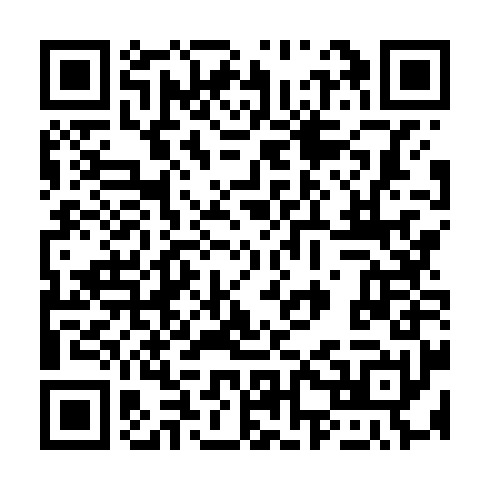 Ramadan times for Schwarzach im Pongau, AustriaMon 11 Mar 2024 - Wed 10 Apr 2024High Latitude Method: Angle Based RulePrayer Calculation Method: Muslim World LeagueAsar Calculation Method: ShafiPrayer times provided by https://www.salahtimes.comDateDayFajrSuhurSunriseDhuhrAsrIftarMaghribIsha11Mon4:464:466:2812:173:296:086:087:4412Tue4:444:446:2612:173:306:096:097:4513Wed4:414:416:2412:173:316:116:117:4714Thu4:394:396:2212:163:316:126:127:4815Fri4:374:376:2012:163:326:136:137:5016Sat4:354:356:1812:163:336:156:157:5217Sun4:334:336:1612:163:346:166:167:5318Mon4:314:316:1412:153:356:186:187:5519Tue4:284:286:1212:153:366:196:197:5620Wed4:264:266:1012:153:376:216:217:5821Thu4:244:246:0812:143:376:226:228:0022Fri4:224:226:0612:143:386:236:238:0123Sat4:204:206:0412:143:396:256:258:0324Sun4:174:176:0212:143:406:266:268:0425Mon4:154:156:0012:133:406:286:288:0626Tue4:134:135:5812:133:416:296:298:0827Wed4:104:105:5612:133:426:306:308:0928Thu4:084:085:5412:123:436:326:328:1129Fri4:064:065:5212:123:436:336:338:1330Sat4:034:035:5012:123:446:356:358:1531Sun5:015:016:481:114:457:367:369:161Mon4:594:596:461:114:467:377:379:182Tue4:564:566:441:114:467:397:399:203Wed4:544:546:421:114:477:407:409:224Thu4:514:516:401:104:487:427:429:235Fri4:494:496:381:104:487:437:439:256Sat4:474:476:361:104:497:447:449:277Sun4:444:446:341:094:507:467:469:298Mon4:424:426:321:094:507:477:479:319Tue4:394:396:301:094:517:497:499:3310Wed4:374:376:281:094:517:507:509:34